Srdce z láskychtěl bych darovat škole v Lichnově. Školu máme rádi odmalička. Za ten čas nás už naučila hodně věcí. A ještě nás hodně učení čeká. Jsme čtvrťáci a pořád nás to baví. Jenže se nám někdy nechce. Takže o naší škole nemámě co špatného říct.Tak proto ji darujeme Srdce z lásky.



Školo, máme tě rádi!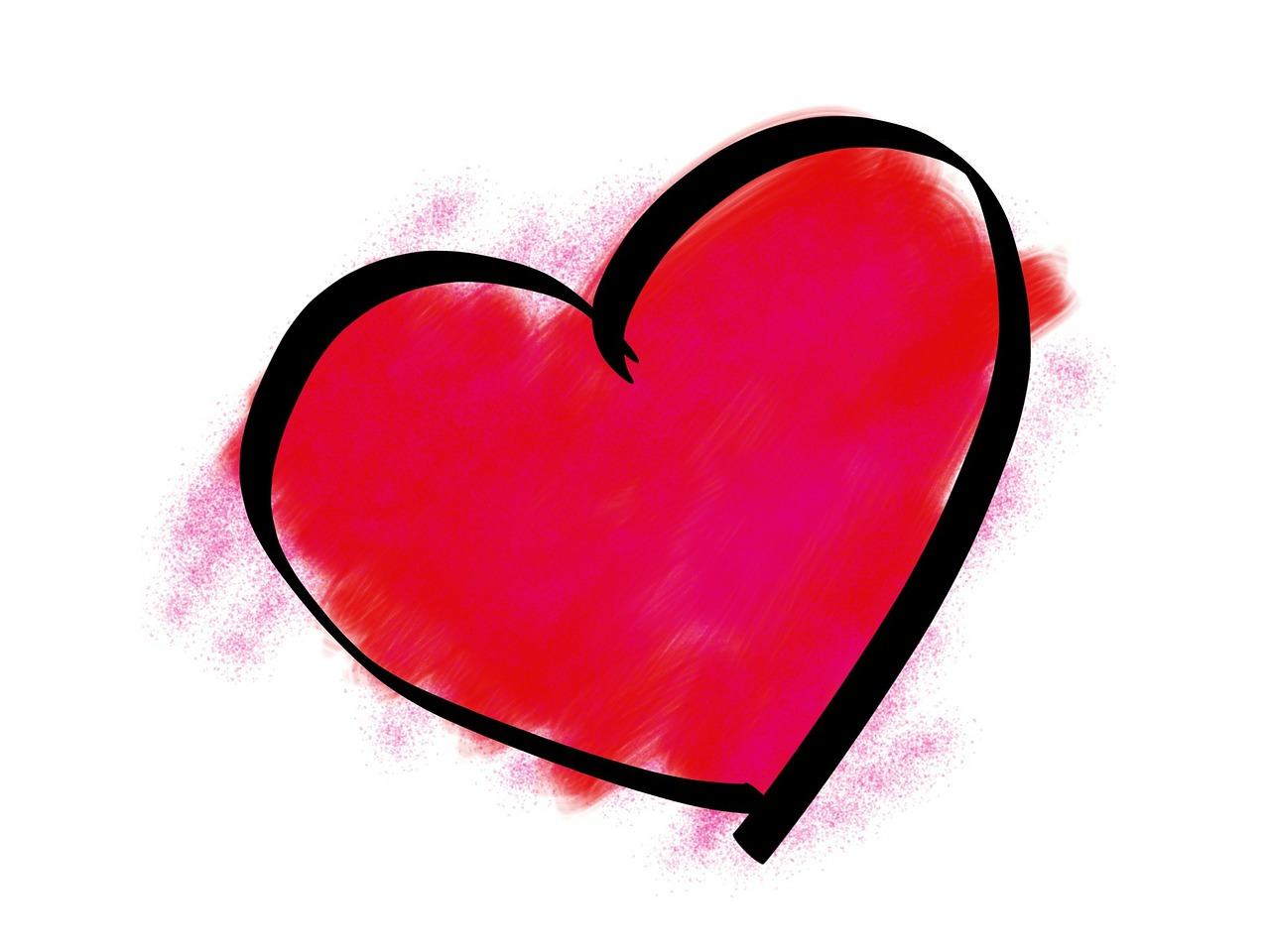 